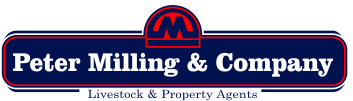 A/C Gordon Welsh Pty Ltd“Gunningbar West” Warren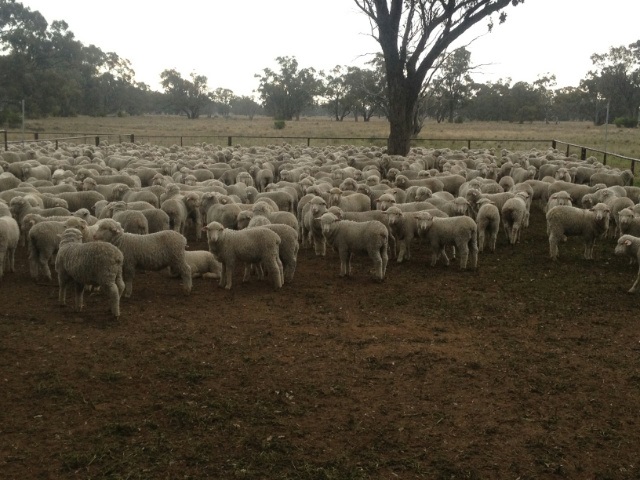 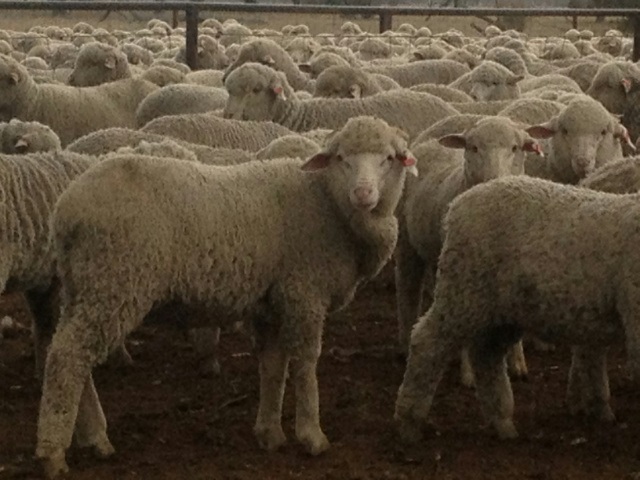 2900 Merino Wether lambsApril/May 2014 dropUardry-Kerin Poll bloodMuelsed, unshorn, top qualityForward to very fresh conditionBred from large framed Merino ewesThese lambs have the genetics to grow out orFatten, or will make fantastic wool cutters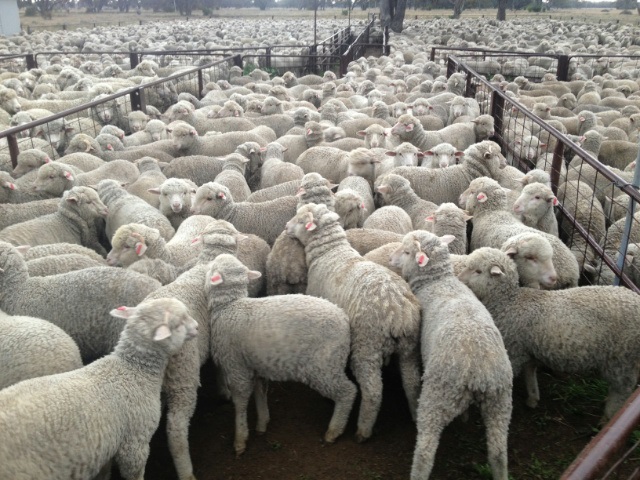 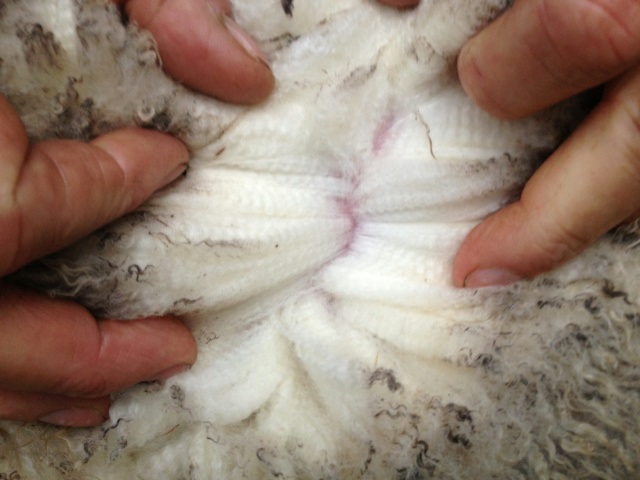 To be offered in B-Double loadsContact;Graham Anderson 0428 253 162Danny Tink 0437 828 733Aaron O’Leary 0429 866 118